МИНИСТЕРСТВО ЭКОНОМИКИ ТТАТАРСТАН РЕСПУБЛИКАСЫ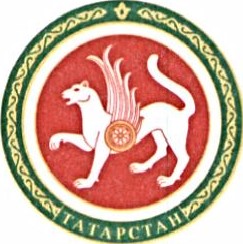 РЕСПУБЛИКИ ТАТАРСТАН ИКЬТИСАД УШНИСТРЛЫГЫО внесении изменения в приказ Министерства экономики РеспубликиТатарстан от 08.12.2010 .№ 368 «Об общественном совете при Министерствеэкономики Республики Татарстан»Во исполнение постановления Кабинета Министров Республики Татарстан от14.05.2015 № 341 «О внесении изменений в отдельные акты Кабинета Министров Республики Татарстан», приказываю:Внести в приказ Министерства экономики Республики Татарстан от08.12.2010 № 368 «Об общественном совете при Министерстве экономики Республики Татарстан» следующее изменение:Положение об общественном совете при Министерстве экономики Республики Татарстан, утвержденное указанным приказом, изложить в новой прилагаемой редакции.Контроль за исполнением настоящего приказа оставляю за собой.Министр		А.А.Здунов Утверждено приказом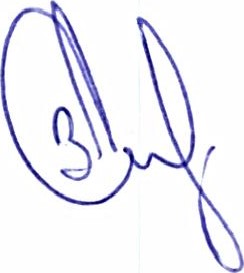 Министерства экономики Республики Татарстан от т.ос.тг №304ПОЛОЖЕНИЕ ОБ ОБЩЕСТВЕННОМ СОВЕТЕПРИ МИНИСТЕРСТВЕ ЭКОНОМИКИ РЕСПУБЛИКИ ТАТАРСТАН1, Общие положения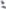 1.1. Общественный совет при Министерстве экономики Республики Татарстан (далее — Совет) является совещательным органом при Министерстве экономики Республики Татарстан (далее — Министерство), осуществляющим государственное управление в установленной сфере ведения (далее исполнительный орган), который рассматривает вопросы, связанные с реализацией в Республике Татарстан прав и свобод граждан и прав общественных объединений и иных негосударственных некоммерческих организаций при формировании и реализации государственной политики в соответствующей сфере, прав граждан на предоставление качественных услуг, их эффективности и безопасности, совершенствования государственной системы контроля и надзора в сфере оказания услуг населению, а также осуществляет иные полномочия, предусмотренные настоящим положением.1.2. Состав и численность Совета утверждаются приказом Министерства.1.3, В своей деятельности Совет руководствуется Конституцией Российской Федерации, федеральными конституционными законами, федеральными законами, указами и распоряжениями Президента Российской Федерации, постановлениями и распоряжениями Правительства Российской Федерации, Конституцией Республики Татарстан, законами Республики Татарстан, указами и распоряжениями Президента Республики Татарстан, постановлениями и распоряжениями Правительства Республики Татарстан, иными нормативными правовыми актами, а также настоящим Положением.А. Решения Совета носят рекомендательный характер.Совет осуществляет свою деятельность на общественных началах.Работа совета строится на добровольной основе, принципах открытости и партнерства и строго в соответствии с действующими законодательствами Российской Федерации и Республики Татарстан	1 Л. Деятельность 	Совета	осуществляется	на	основе	взаимнойзаинтересованности представителей институтов гражданского общества, органов государственной власти и местного самоуправления, средств массовой информации, свободного обсуждения всех вопросов и коллективного принятия решений.22. Цели, задачи и полномочия Совета2.1. Основными целями деятельности Совета являются:учет потребностей и интересов граждан, защита прав и свобод граждан и прав общественных объединений и иных негосударственных некоммерческих организаций при формировании и реализации государственной политики в сферах, отнесенных к компетенции Министерства в соответствии с Положением о Министерстве; привлечение представителей общественных, профессиональных и творческих объединений к разработке основных направлений государственной политики по вопросам, относящимся к компетенции Министерства в соответствии с Положением о Министерстве, претворение в жизнь принципа гласности и открытости деятельности Министерства; усиление общественного контроля качества государственных услуг, предоставляемых государственными учреждениями, подведомственными Министерству, развитие принципов открытости, законности и профессионализма.2.2. Задачами Совета являются:подготовка предложений по совершенствованию государственной политики в сферах, отнесенных к компетенции Министерства в соответствии с Положением о Министерстве; проведение общественной экспертизы проектов нормативных правовых актов, касающихся вопросов, отнесенных к компетенции Министерства в соответствии с Положением о Министерстве, в том числе обсуждение проектов государственных программ, разрабатываемых исполнительными органами государственной власти Республики Татарстан; совершенствование механизма учета общественного мнения при принятии решений Министерством; повышение информированности общественности по основным направлениям деятельности Министерства.2.3. При решении основных задач Совета:по согласованию с министром экономики Республики Татарстан члены Совета имеют право принимать участие в заседаниях коллегии и иных мероприятиях, проводимых в соответствии с планом основных организационных мероприятий Министерства;Совет может запрашивать у Министерства необходимые для исполнения своих полномочий сведения, за исключением сведений, составляющих государственную и иную охраняемую законом тайну.2.4. Цели и задачи Совета могут изменяться и дополняться в зависимости от результатов его работы, а также с учетом экономической, социальной и политической ситуации в Российской Федерации.З. Состав Совета3.1. Совет формируется в составе: председателя, заместителя председателя, секретаря и членов Совета при Министерстве на основе добровольного участия в его деятельности граждан, общественных объединений и иных некоммерческих организаций.3.2. В состав Совета могут входить граждане Российской Федерации, достигшие возраста 18 лет, представители общественных объединений независимо от их организационно-правовой формы, союзы (ассоциации) общественных объединений, иные негосударственные некоммерческие организации, зарегистрированные на территории Республики Татарстан, за исключением случаев, предусмотренных пунктом З . З настоящего Положения.3.3. Не могут быть членами Совета лица, которые в соответствии с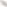 Федеральным законом от 4 апреля 2005 года№ 32-ФЗ «Об Общественной палате Российской Федерации» и Законом Республики Татарстан от 14 октября 2005 года№ 103-ЗРТ «Об Общественной палате Республики Татарстан» не могут являться соответственно членами Общественной палаты Российской Федерации и Общественной палаты Республики Татарстан.3.4. Председатель и заместитель председателя Совета избираются из числа членов Совета открытым голосованием на первом заседании Совета, если за них проголосовало более половины от общего числа членов Совета. Решение об избрании председателя Совета оформляется протоколом заседания Совета.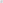 Вопрос об освобождении председателя или заместителя председателя Совета от должности рассматривается по обращению министра экономики Республики Татарстан, а также рассматривается Советом по их личному заявлению или по предложению одной пятой от числа всех членов Совета.Решение считается принятым, если за него проголосовало более половины от общего числа членов Совета.3.5. Полномочия члена Совета приостанавливаются в соответствии с решением министра экономики Республики Татарстан по представлению председателя Совета в случаях:предъявления ему в порядке, установленном уголовно-процессуальным законодательством Российской Федерации, обвинения в совершении преступления; назначения ему административного наказания в виде административного ареста; регистрации его в качестве кандидата на должность кандидата в депутаты законодательного (представительного) органа государственной власти, кандидата на выборную должность в органе местного самоуправления, доверенного лица или уполномоченного представителя кандидата политической партии, а также в случае вхождения его в состав инициативной группы по проведению референдума в Российской Федерации.3.6. Прекращение членства в Совете осуществляется в соответствии с решением министра экономики Республики Татарстан, принимаемого на основании письменного заявления члена Совета либо представления председателя4(сопредседателя) Совета,	а также в случае выявления обстоятельств, предусмотренных пунктом 3.3 настоящего Положения.4. Права и обязанности членов Совета4.1. Член Совета имеет право:участвовать во всех мероприятиях (заседаниях, совещаниях, «круглых столах» и др.), проводимых по инициативе Министерства, за исключением мероприятий, доступ к которым ограничивается в соответствии с федеральными законами в связи с использованием информации, содержащей сведения, составляющие государственную тайну, сведения о персональных данных, и информации ограниченного доступа; в инициативном порядке готовить и направлять в Совет аналитические записки, доклады и другие информационно-аналитические материалы; вносить через председателя Совета предложения в план работы Совета и порядок проведения его заседаний; вносить предложения по кандидатурам лиц, приглашаемых на заседания Совета для участия в рассмотрении вопросов повестки дня; выйти из членов Совета. 4.2. Член Совета обязан: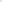 выполнять поручения, данные председателем Совета; знать и соблюдать предусмотренный настоящим Положением порядок работыСовета; лично участвовать в заседаниях Совета; участвовать в работе экспертных, рабочих групп, комиссий, иных рабочих органов, создаваемых Советом для решения возложенных на него задач.5. Порядок работы Совета5.1. Совет организует свою работу в соответствии с планами и программами, утверждаемыми на заседании Совета по представлению председателя Совета.5.2. Планирование работы Совета осуществляется на основе предложений членов Совета, председателя Совета и Министерства.5.3. Заседания Совета проводятся не реже одного раза в квартал. Решения, принятые на заседаниях Совета, оформляются протоколом.Заседания Совета проводятся также по инициативе Министерства в целях выдачи заключения Совета на разработанные Министерством проекты нормативных правовых актов, предусмотренных перечнем нормативных правовых актов и иных документов, разрабатываемых органами исполнительной власти Республики Татарстан, которые не могут быть приняты без предварительного обсуждения на заседаниях общественных советов при этих органах исполнительной власти, утвержденным Постановлением Кабинета Министров Республики Татарстан от529.03.2013№214 «Об утверждении состава нормативных правовых актов и иных документов, разрабатываемых органами исполнительной власти Республики Татарстан, которые не могут быть приняты без предварительного обсуждения на заседаниях общественных советов при этих органах исполнительной власти», и на нормативные правовые акты Министерства, направляемые в установленном порядке на регистрацию в Министерство юстиции Республики Татарстан.5.4. Заседания Совета считаются правомочными, если на них присутствуют не менее двух третей членов Совета. Член Совета при отсутствии возможности личного участия в заседании вправе передать свой голос и свое мнение по вопросам, включенным в повестку дня, письменно, факсимильной или электронной почтой другому члену Совета, заранее уведомив об этом председателя, или заместителя председателя Совета, или ответственного секретаря Совета. К числу присутствующих на заседании членов Совета добавляются члены Совета, передоверившие свои голоса другим членам Совета.Рассмотрение Советом проектов нормативных правовых актов (нормативных правовых актов), указанных в абзаце втором пункта 5.3 настоящего Положения, осуществляется в течение десяти календарных дней со дня их направления Министерством в Совет. При этом проведение голосования в целях выдачи заключений Совета по ним может осуществляться путем заочного голосования в форме опроса всех членов Совета с занесением результатов опроса в протокол, который подписывается председателем Совета, а в его отсутствие - заместителем председателя Совета. Такое голосование может быть проведено путем обмена документами посредством почтовой, телеграфной, телетайпной, телефонной, электронной или иной связи, обеспечивающей аутентичность передаваемых и принимаемых сообщений и их документальное подтверждение. В случае проведения заочного голосования заместителю председателя, всем членам Совета направляются предлагаемая повестка дня, проект нормативного правового акта (нормативный правовой акт), по которому надлежит выдача заключения Совета, не позднее чем за семь календарных дней до даты его проведения. Члены Совета при необходимости запрашивают и получают от Министерства дополнительные материалы и информацию по рассматриваемому проекту нормативного правового акта (нормативному правовому акту).Решения Совета принимаются простым большинством голосов.5.5. В заседаниях Совета имеют право принимать участие представители Министерства.5.6. Заседания Совета проводит председатель Совета, а в случае его отсутствия - заместитель председателя Совета.5.7. Решения Совета, принимаемые в соответствии с возложенными на него целями, задачами, полномочиями, имеют рекомендательный характер и доводятся до сведения заинтересованных лиц в виде выписки из протокола заседания Совета либо иным способом по решению Совета.5.8. Информация о деятельности Совета размещается в информационнотелекоммуникационной сети «Интернет» на сайте Совета или вкладке на сайте Министерства.5.9. Председатель Совета:осуществляет общее руководство деятельностью Совета; ведет заседания Совета; на основе предложений членов Совета готовит планы работы Совета, а также вносит изменения в них и представляет их на утверждение Совета; организует заседания Совета; утверждает повестку дня заседания Совета; подписывает рекомендации Совета, протоколы и иные документы Совета; определяет время и место проведения заседаний Совета; в рамках деятельности Совета, возложенных на него целей и задач дает поручения членам Совета; подписывает запросы, рекомендации, предложения, ответы, разъяснения и обращения от имени Совета; осуществляет иные функции, необходимые для обеспечения деятельности Совета;5.10. Заместитель председателя Совета:выполняет функции председателя Совета на время официального отсутствия последнего; организует подготовку заседаний Совета; составляет повестку для заседаний Совета и представляет ее на утверждение председателю Совета; осуществляет по поручению председателя Совета иные функции, необходимые для обеспечения деятельности Совета. 5.11. Ответственный секретарь Совета:организует подготовку материалов к заседаниям и проектов протоколов; информирует членов Совета о месте и времени проведения Совета, повестке дня, обеспечивает их необходимыми информационно-справочными материалами; обеспечивает организационное взаимодействие Совета и Министерства; осуществляет документально-техническое обеспечение деятельности Совета; оформляет протоколы заседаний Совета и осуществляет контроль выполнения принятых решений; принимает участие в составлении повестки заседаний Совета.5.12. Члены Совета для подготовки вопросов к слушанию и обсуждению на заседаниях Совета могут объединяться в рабочие, экспертные группы и иные рабочие органы, привлекать к подготовке материалов специалистов, не входящих в состав Совета, по согласованию с заместителем председателя Совета.5,13. По решению Совета на заседания Совета могут быть приглашены представители исполнительных органов государственной власти Республики Татарстан, некоммерческих организаций, научных учреждений, эксперты и другие специалисты для предоставления необходимых сведений и заключений по рассматриваемым Советом вопросам. Представители средств массовой информации, не являющиеся членами Совета, могут присутствовать на заседаниях Совета по приглашению Совета.75.14. Вносимые на рассмотрение Совета материалы должны быть переданы заместителю председателя Совета не позднее чем за десять календарных дней до назначенной даты заседания Совета, где предполагается их рассмотрение. Представление материалов в более поздние сроки согласовывается с председателем Совета или заместителем председателя Совета.5.15. Организационно-техническое обеспечение деятельности Совета осуществляется Организационным управлением Министерства.ПРИКАЗБОЕРЫК24. 06. 2015г Казань№ 304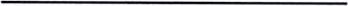 